Техника обработки рукСтандарт обработки рук1.Алақандары бір-біріне үйкелеп, ысқылап жуыңыз. Тереть одну ладонь о другую возвратно-поступательными движениями.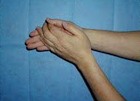 4. Екі қолды қабыстырып, бүгілген күйі бір қол саусақтарының сыртқы жағын екінші алақанға ысқылаңыз. Пальцы в «замок», тыльной стороной согнутых пальцев растирать ладонь другой руки.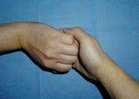 2. Оң қолмен сол қолдың сыртынан саусақ арасын ысқылап жуыңыз. Қолды ауыстырыңыз. Правой ладонью растирать тыльную поверхность левой кисти. Поменять руки.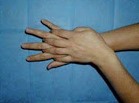 5. Оң жақ саусақтарымен сол қолдың бас бармағын айналдыра ысып жуыңыз. Қолсағат тұсын ысыңыз. Кругообразное растирание  левого большого пальца в закрытой ладони правой руки. Повторить на запястье. Поменять руки.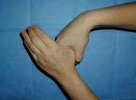 3.  Екі алақанды қосып, саусақтың ішкі бетін, саусақ арасын үйкеп жуыңыз. Ладонь к ладони, перекрестить пальцы, тереть внутренние поверхности пальцев вверх и вниз.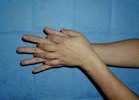 6.  Оң жақ саусақ ұштарын жұмып, сол алақанға айналдыра ысып жуыңыз. Қолды ауыстырыңыз.Кругообразное втирание сомкнутых кончиков пальцев правой руки на левой ладони. Поменять руки.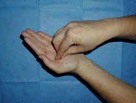 